
Albertirsa Strandfürdő  Dolina-völgy  Hármas-határ  Hársas-völgy  Bereg-völgy  Bicskei út  Lipina-völgy  Golyófogó-völgy  Kisasszony-völgy Gyurgyalagos  Albertirsa Strandfürdő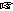  Albertirsa Strandfürdő. Dolina utca 2.
 7:00-9:00 óra  1200 Ft/fõ  33.5 km  406 m  célzárás 18 óra  58.5  C37/8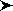 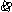 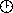 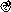 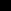 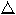 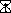 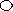 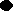 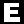 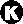 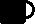 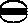 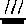 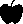 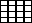 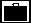 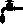 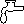 
Albertirsa Strandfürdő  Dolina-völgy  Bicskei út  Lipina-völgy  Golyófogó-völgy  Kisasszony-völgy  Gyurgyalagos  Albertirsa Strandfürdő Albertirsa Strandfürdő. Dolina utca 2.
 7:00-9:00 óra  1200 Ft/fõ  23.1 km  279 m  célzárás 18 óra  40  D25/6,5
Albertirsa Strandfürdő  Golyófogó-völgy  Kisasszony-völgy  Gyurgyalagos  Albertirsa Strandfürdő Albertirsa Strandfürdő. Dolina utca 2.
 7:00-9:00 óra  1000 Ft/fõ  11.2 km  145 m  célzárás 18 óra  20  E12/4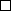 Minden távhoz:
Ha már minden ajándékot kipróbáltál, ha már az összes rokont meglátogattad, ha már egy falatot sem bírsz enni az ünnepi étkekből és már a könyöködön jön ki a bugyuta TV filmek sokasága, itt a helyed. Gyere, túrázz velünk a téli pompába öltözött Dolinába!

Előnevezés! Nevezni kizárólag előnevezéssel, legkésőbb december 23-ig lehet a túra honlapjáról letölthető nevezési lapon! A rajt helyszínén nevezésre nincs lehetőség!
A túra honlapján, nyomon követheted a sikeresen előnevezettek névsorát, letöltheted a z egyes távok itinerét, GPS track-ját, térképvázlatát.

A rajtnál (Albertirsa Strandfürdő. Dolina utca 2., GPS: N47 15.170 E19 37.176) nagy parkoló áll a gépkocsival érkezőkre. A vonattal érkező túratársak az Albertirsai Vasútállomástól a S+ jelzésen 2 km gyaloglással juthatnak a rajt helyszínére.
Szintidő egyik távon sincs, célzárás: 18:00.
Térkép: Tápió-mente turista kalauz térkép melléklete, Gödöllői-dombság turistatérképe (Szarvas).Letöltések száma: 3289. Módosítva: 2014.12.02Ez a kiírás a TTT oldalának másolata és a TTT engedélyével készült.A túra kiírása a TTT honlapon:   http://www.teljesitmenyturazoktarsasaga.hu/tura?id=5986Túrabeszámolók